МКДОУ Детский сад «Огонек»тема: «Здоровый образ жизни в ДОУ и семье»ПодготовилРайфигестр А. М воспитатель 1 категорииЗдоровый образ жизни в ДОУ и семье.                                                                                     Общественная  истина, что здоровье , здоровый образ жизни – та ценность, которая остается неизменной на протяжении всей жизни человека. Привычка к здоровому образу жизни может стать тем условием, которое позволит расти и правильно развиваться каждому ребенку. 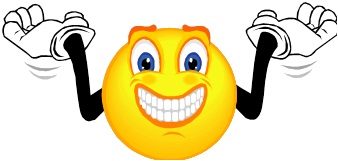 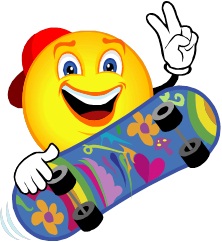 Меняются времена, программы и методики, но формирование к здоровому образу жизни остается лучшей традицией и главным условием воспитание дошкольников.В ДОУ инструктором по физической  культуре проводятся физкультурные занятия, спортивные развлечения, эстафеты. Имеющийся инструктор по плаванию организует занятия с детьми в бассейне. Эти занятия решают не только образовательные и воспитательные задачи, но и оздоровительные – закаливание организма. Мы  воспитатели прилагаем  усилия для соблюдения светового и теплового режима, режима проветривания, прогулок, занятий и т.д.Для физического развития детей используем различные формы организации - физического воспитания:утреннюю гимнастику ( на улице в любое время года);подвижные игрыфизминутки;пальчиковая гимнастика;дыхательную гимнастику;гимнастику после дневного сна;закаливание (обтирание полотенцем, ходьба по ребристой дорожке).Наша задача  - создать условия, при которых ребенок захочет заботиться о своем здоровье, дать элементарные знания о том, как его сохранить, и укрепить, и сформировать практические навыки здорового образа жизни.Для успешного проведения физкультурно-оздоровительной работы в группе создана спортивно- игровая, предметно-развивающая среда, которая содействует всестороннему физическому развитию и формированию личности. Спортивный уголок оснащен всеми необходимыми атрибутами : кеглями, мячами разной величины, скакалками, и т.д. Необходимое физкультурное оборудование для самостоятельной двигательной активности детей: атрибуты для подвижных игр. Игровая мотивация активно используется в организации работы по оздоровлению детей. Занятие проходят либо в форме игры, либо содержат игровые ситуации.Специалисты считают, что формирование здорового образа жизни возможно только при условии его целенаправленного формирования как в детском саду, так и в семье. Все родители хотят видеть детей здоровыми, веселыми, хорошо физически развитыми. Здоровый ребенок во многом определяется отношением родителей к его физическому воспитанию. Положительный пример родителей существенно влияет на формирование  у детей стремления заниматься физической культурой в свободное время всей семьей. Поэтому мы постарались вовлечь в эту работу родителей наших воспитанников. Мы проводим работу по повышению педагогической культуры родителей, используя традиционные и нетрадиционные формы работы. Для этого используем:Анкетирование,Индивидуальные беседы,Консультации, Оформление стендов и папок передвижек,Досуги, выставки;по приобщению детей и родителей к здоровому образу жизни.В нашем саду недавно была объявлена выставка  « Мастерская спортивных игрушек», и фотовыставка «Как я закаливаюсь», родители приняли активное участие, проявили творческую фантазию и умение. Родители обменялись также опытом по профилактике инфекционных заболеваний детей. Была оформлена папка с рецептами «Фруктово – овощные салаты».Во многих семьях есть спортивный уголок, который помогает разумно организовать досуг детей, способствующий закреплению двигательных навыков. У всех детей с раннего возраста имеются санки, лыжи, велосипеды, ролики, коньки, не говоря уже о мяче, обручи, скакалки и т.д. Дети не всегда самостоятельно могут организовать игру, поэтому помогают  справиться с правилами родители. Много наши дети гуляют с родителями на прогулке после детского сада, в парке где с детьми играют  в игры, оздоровительный эффект на свежем воздухе значительно выше. Семьи Шваб и Андреевы занимаются закаливанием своих детей, что вошло в традицию. Своим опытом они готовы поделится на очередном родительском собрании. Надеемся вопрос закаливания привлечет других родителей.Пешие и лыжные прогулки являются одной из наиболее эффективных форм активного отдыха, рационального использования свободного времени для укрепления здоровья. Поэтому, в ближайшие выходные планируется совместно с детьми, родителями, педагогами выход в лес (с лыжами и санками). Общие мероприятия помогают лучше узнать друг друга, обеспечивается взаимосвязь физкультурной, психологической и социальной составляющих здоровья. Правильно воспитывать здорового ребенка можно лишь тогда, когда соблюдаются единые требования детского сада и семьи в вопросах воспитания, оздоровления, распорядка дня, двигательной активности, гигиенических процедур, культурно-гигиенических процедур, развития двигательных навыков.Поэтому очень важно оказывать необходимую помощь родителям, привлекать их к участию. 